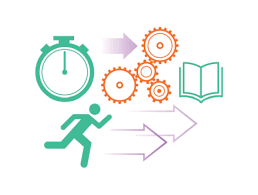 Találd ki az igéket, mely az időmérő eszközhöz az órához kapcsolható és egy fogalomhoz jutsz!Megfejtés:                                  VIGYÁZ                                     DŐL                                    ŐRIZ                                                 ÉBRESZT                                   KATTOG                                   INT                                    KETYEGA megfejtés: Időbankvgázőlőizérezatoitetevigyázdőlőrizébresztkattogintketyeg